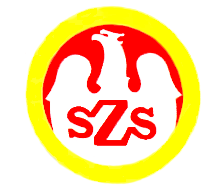 Tabela  wyników
ORGANIZATOR
Leszek Jaremkowski            Komunikat z zawodów sportowychNazwa zawodów    Półfinał Mistrzostw Powiatu Opole-miejski / Siatkówka 
LICEALIADA – dziewczęta GRUPA BMiejsce i data    OPOLE- 23.10.2023Godz.  . .  . . . . . .- weryfikacja dokumentów, odprawa opiekunów, losowanieGodz.  . . . . . . . . .  - rozpoczęcie zawodówGodz.  . . . . . . . . .  - zakończenie zawodówZespoły startujące pełna nazwa – kolejność wylosowanych miejsc:Zespoły startujące pełna nazwa – kolejność wylosowanych miejsc:1Publiczne Liceum Ogólnokształcące II Opole2Zespół Szkół Technicznych i Ogólnokształcących Opole3Zespół Szkół Ekonomicznych Opole4Publiczne Liceum Ogólnokształcące VI OpoleLp.Godz.KNazwa szkołyNazwa szkołyNazwa szkołyWynik 1……-……1-4PLO II OpolePLO VI Opole2:02……-……2-3ZSTiO OpoleZSEk Opole2:03……-……4-3PLO VI OpoleZSEk Opole2:04……-……1-2PLO II OpoleZSTiO Opole2:05……-……2-4ZSTiO OpolePLO VI Opole2:06……-……3-1ZSEk OpolePLO II Opole0:2Szkoła1234SetyPunkty MiejscePLO II Opole2 : 02 : 02 : 06 : 06IZSTiO Opole0 : 22 : 02 : 04 : 25IIZSEk Opole0 : 2 0 : 20 : 20 : 63IVPLO VI Opole0 : 20 : 22 : 02 : 44III